Checklist OKA 2021.06 – Peuter met oorpijn   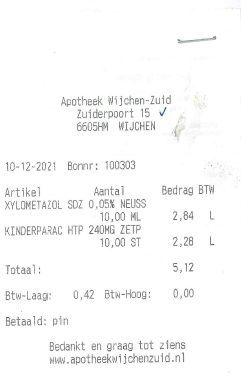 Apotheekgegevens		- INVULOEFENING -AMP-nummer		: 350791	Naam apotheek		: Apotheek Wijchen-ZuidAdres			: Zuiderpoort 15Postcode & woonplaats	: 6605 HM	 Mystery Guest		: jvdeDoelstelling: Nagaan of de KNMP/GIC richtlijnen worden gevolgdWordt er voldoende uitgevraagd/doorgevraagd Naar leeftijd/geboortedatumNaar de verschijnselenOf er al ‘iets’ geprobeerd of gebruikt isGebruik medicatie en andere aandoeningenWordt er een volgens de Standaard ‘wonden’/Apotheek.nl/Thuisarts.nl bij de klachten passende voorlichting en advies gegevenWordt er een binnen de Standaard ‘Verkoudheid en Griep’/Apotheek.nl en bij de omstandigheden van de klant passend product geadviseerd/verstrekt?Worden de grenzen van zelfzorg aangegeven - wordt er duidelijk gemaakt wanneer een arts moet worden geraadpleegdWordt het zelfzorgconsult afgesloten zoals in de richtlijnen aangegeven?Samenvatten van gegeven informatieExpliciet vragen of alles duidelijk isVerwijzen naar schriftelijk materiaal (verpakking/bijsluiter/folder/…) of websiteAangeven wat te doen als de klachten niet of onvoldoende verholpen worden met het gegeven advies of verstrekte product Voorgelegde problematiekSituatieschets(Klein)zoon (3 jaar/ ca 15 kg) van mystery shopper heeft oorpijn. Hij zit op de crèche/kinderdagverblijf en is regelmatig verkouden. Nu ook weer, hij niest af en toe en heeft een verstopte neus en moest thuisblijven van de crèche, dus logeert hij bij Opa/Oma. Hij heeft nu ook flinke oorpijn: grijpt af en toe naar z’n oor, is hangerig en heeft geen zin in eten maar drinkt (en plast) wel goed. Hij heeft ook koorts: hij heeft rode wangen en voelt warm aan. Bij doorvragen door apotheekmedewerker: hoogte van de koorts wisselt; ’s middags hoger, soms tegen de 40 °C. De oorklachten zijn gisteren begonnen, de verkoudheid een paar dagen eerder.Spontane informatie“Ik wil graag iets tegen oorpijn”Geholpen informatieVoor wie is het/ is het voor uzelf / is het voor een kind 	voor mijn (klein)zoonof een volwassene?				Hoe oud is hij / wat is de leeftijd				3 jaarWat is de geboortedatum?					dd.mm.2018 (tussen maart en november  Wat is het gewicht? (is hij licht of zwaar)			Eh…. 15 kilo ongeveer (=normaal vooreen kindje van zijn leeftijd)Wat is de lengte						96 cmHoort hij slechter dan normaal?				NeeHeeft hij het al eens eerder gehad?				Ja Hoe vaak heeft hij het eerder gehad?			Vorig jaar een keerVaker dan 3 keer dit jaar?					NeeWanneer was dat?	/ hoelang geleden			Vorig jaar een keer Is het oorontsteking						Ja, dat denk ik wel Is het een middenoorontsteking				Ja, dat zou kunnenHoelang heeft hij al oorpijn?				Sinds gisterenLanger dan 3 dagen oorpijn?				Nee, sinds gisteren Doet het erg zeer / erg pijn?				Ja!Heeft hij veel pijn / er veel last van				Ja! Waar heeft hij precies last van?				Oorpijn, hij grijpt steeds naar zijn ooren hij heeft koortsHeeft hij/is hij?						al deze dingen: JAVerkouden /niezen / verstopte neusKoortsOorpijnHangerig				Voelt hij warm aan’s nachts onrustigHoe lang al verkouden?					sinds een paar dagen Wilt u ook iets voor de verkoudheid?			Nee, alleen tegen oorpijnHoe hoog is de koorts?					Dat wisselt, maar soms tegen de 40 °CHoelang al koorts?						Sinds gisterenOpnieuw oplopende koorts na een aantal koortsvrije 	Nee  dagen?Heeft hij/moet hij/is hij					Al deze dingen: NEELoopoor Komt er vocht/pus/viezigheid/bloed uit het oorHeeft hij ‘buisjes’ (trommelvliesbuisjes)BuikpijnDiarreeHoesten / hoorbare ademhalingOvergevenGewrichtspijnKeelpijn HoofdpijnNekpijn/stijve nek Benauwd Vlekjes op de huid (die niet weg te drukken zijn (met een glas)Suf / verward / Steeds zieker / ontroostbaar huilenDrukpijn achter het oorAfstaande oorschelpBleke, grauwe huidEen kinderziekte (waterpokken; .. etc)Eet hij wel (goed) 						Nee, hij heeft niet zoveel zin in etenDrinkt hij voldoende?					Ja,(dat wel)Eet en drinkt hij voldoende?					Hij drinkt wel, maar hij heeft niet zoveel zin in etenPlast hij genoeg/zoals normaal?				JaIs hij onlangs in de tropen /op (verre) reis/			Neein het buitenland geweest?Wordt er in zijn omgeving gerookt?				NeeHeeft u al wat geprobeerd?					Nee, nog nietWat heeft u al geprobeerd? (open vraag)			Nu nog niksWat heeft u (is er) de vorige keer geprobeerd?		Dat weet ik nietHeeft u (al) oordruppels geprobeerd?			NeeHeeft u (al) neusdruppels geprobeerd / in huis?		NeeHeeft u (al) paracetamol/een pijnstiller geprobeerd?		NeeHeeft u paracetamol in huis? 				Alleen voor volwassenen, van 500 milligramGebruikt hij medicijnen?					op recept / voorschrijft van de dokter?		Neezelfzorg / vitamines / voedingssupplementen?	alleen vitamine DIs hij allergisch ergens voor?				Nee				 Heeft hij andere klachten/aandoeningen			Nee AstmaNierproblemen Heeft hij het syndroom van Down?				NeeBent u (is hij) al bij de huisarts geweest?			Ja, we (of: de ouders) hebbengebeld en daar hebben ze gezegd dat we het nog maar even aan moesten kijken, of wat bij de drogist moesten halenVorige keer/keren bij de huisarts geweest?			NeeOverleg maar even met de dokter(sassistente)		zie hierbovenWilt u:							Maakt niet uit, wat het beste helpttabletjesdrankje  zetpillenoordruppelsneusdruppelsMaakt u zich zorgen?					Nee…op dit moment niet… hoezo?AchtergrondinformatieOorpijn bij kinderen jonger dan 5 jaar komt bijna altijd door een ontsteking van het middenoor. Een oorontsteking komt veel voor bij kinderen. Het begint vaak met een gewone verkoudheid. Het verkoudheidsvirus kan via de buis van Eustachius (gangetje tussen de neuskeelholte en het middenoor), in het middenoor terechtkomen en dan begint de middenoorontsteking. Vaak komen er bacteriën bij, zoals Streptococcus pneumoniae of Haemophilus influenzae. Ook kan de buis van Eustachius dicht gaan zitten. Virussen, bacteriën en ontstekingsvocht zitten dan ‘gevangen’ in het middenoor. Door de druk die dit veroorzaakt in het middenoor gaat het trommelvlies bol staan. Dit kan veel pijn doen. De ergste klachten zijn meestal binnen 2 tot 3 dagen over en meestal geneest alles vanzelf. Bij kinderen jonger dan 2 jaar kunnen de klachten ruim een week duren. Bij kinderen ouder dan 5 jaar komt een middenoorontsteking minder voor en na de puberteit komt het bijna niet meer voor. De meest voorkomende klachten van middenoorontsteking zijn: oorpijn; koorts en een ziek gevoel. Peuters kunnen buikpijn of diarree hebben, of ze kunnen braken. Ze zijn hangerig en hebben geen zin in eten. Baby’s drinken niet goed of zijn prikkelbaar. Ze zijn ’s nachts onrustig en wrijven vaak over het pijnlijke oor. Door de druk achter het trommelvlies kan er soms een scheurtje in het trommelvlies komen. Het ontstekingsvocht komt dan naar buiten: het kind heeft dan een loopoor. Vaak zit er wat bloed bij. Dat kan geen kwaad. De pijn is meestal meteen weg als het trommelvlies eenmaal gescheurd is. Een loopoor is meestal binnen een week genezen. Het trommelvlies gaat meestal vanzelf weer dicht. Soms geeft een middenoorontsteking helemaal geen klachten.Genormeerd adviesMedicijnen alleen om de koorts te verlagen zijn niet nodig. Als het kind behalve koorts ook pijn heeft, kan paracetamol gegeven worden. Kinderen ouder dan 1 jaar mogen ook ibuprofen hebben, maar paracetamol is eerste keus. Hoeveel paracetamol het kindje mag hebben, hangt af van de leeftijd; het gewicht en van de toedieningsvorm waarvoor gekozen wordt. Het Kinderformularium geeft aan dat ‘orale toediening van geneesmiddelen, indien mogelijk, altijd de voorkeur heeft’, maar tekent daarbij aan dat kinderen pas vanaf ongeveer 6 jaar in staat zijn om tabletten en capsules op een goede manier in z’n geheel door te slikken. Een vloeibare vorm is een goed alternatief voor orale toediening, maar de acceptatie daarvan is mede afhankelijk van de geur, de smaak en het doseervolume. Zetpillen zijn zeer bruikbaar bij kleine kinderen. Vanaf een leeftijd van ongeveer 5 jaar worden zetpillen echter minder gemakkelijk geaccepteerd door kinderen.Het kindje in deze casus heeft behalve koorts ook (oor)pijn. Het is 3 jaar en weegt ongeveer 15 kilo. Gezien de leeftijd van 3 jaar is een zetpil in deze casus de meest voor de hand liggende toedieningsvorm. Het kindje mag 3 keer per dag/24 uur 1 paracetamol zetpil van 240 mg hebben. Er moet minstens 6 uur tussen 2 toedieningen zitten. Als er gekozen wordt voor orale toediening dan mag het kindje 4 tot 6 keer per dag/24 uur 120 tot 180 mg hebben en moet er minimaal 4 uur tussen 2 doses zitten. Er zijn paracetamol drankjes op de markt die 24 mg paracetamol per milliliter bevatten. Het kindje zou daarvan 5 tot 7,5 ml per keer moeten krijgen. Verder bestaan er kauwtabletjes met 120 mg paracetamol; daarvan mag het kindje er 4-6 per dag/24 uur. Er zijn ook ‘orodispergeerbare’ tabletjes (‘smelttabletten’) op de markt, maar die zijn er alleen in 250 mg en dat is voor de peuter in deze casus te sterk.Raad aan om het kindje op vaste tijden een nieuwe dosis te geven en niet te wachten tot de pijn terugkomt. Het mag gerust een week paracetamol krijgen, als de maximale dosering maar niet overschreden wordt.  Koorts bij een kind is op zich geen reden voor bezorgdheid, maar het is wel belangrijk om daarbij op andere verschijnselen te letten. Door de koorts en het zweten kan het kind veel vocht verliezen. Het is daarom belangrijk om het extra te drinken te geven. Eten is minder belangrijk. Het kindje hoeft niet in bed te blijven en mag ook naar buiten, maar moet wel genoeg rust krijgen. Het lichaam moet de warmte kwijt kunnen. Dunne kleding die losjes om het lichaam zit is goed. In bed is een lakentje vaak voldoende.Speelt, lacht, kijkt en reageert het kind als gebruikelijk; ademt het rustig en regelmatig; heeft het een gezonde kleur; drinkt en plast het kind zoals het altijd doet? Dan is het kind waarschijnlijk niet erg ziek en is het geven van medicijnen om de koorts te verlagen niet nodig en niet zinvol. Koorts kan geen kwaad. Het helpt waarschijnlijk om de infectie te bestrijden. Soms kan een kind met koorts in korte tijd veel zieker worden. Het is belangrijk dat dat tijdig wordt opgemerkt door goed op andere ziekteverschijnselen te letten. Als het kind suf wordt, snel of piepend ademt, blauwe lippen krijgt of een bleek-grauw gezicht, rode niet-wegdrukbare vlekjes, weinig drinkt of plast, ontroostbaar blijft huilen, zich anders gedraagt dan normaal en het steeds slechter gaat, dan is er aanleiding om direct de huisarts of de huisartsenpost te bellen. Dit zijn alarmverschijnselen die erop kunnen wijzen dat er iets ernstigs aan de hand is. Kinderen met het Syndroom van Down die koorts hebben moeten direct naar de huisarts verwezen worden, omdat zij vaak een verminderde afweer hebbenAntibiotica zijn zelden nodig bij een middenoorontsteking. Ze werken niet tegen virusinfecties en zorgen niet voor minder pijn. Neusspray of neusdruppels met fysiologisch zout helpen niet bij middenoorontsteking. Ook is er geen bewijs dat neusspray of neusdruppels met xylometazoline helpen, terwijl xylometazoline wel bijwerkingen kan hebben. Artsen bevelen het daarom niet (meer) aan bij middenoorontsteking. Oordruppels met lidocaïne zijn niet effectief bij de behandeling van oorpijn en worden daarom ook niet aanbevolen.Bronnen:https://kennisbank.knmp.nl/article/zelfzorgstandaarden/verkoudheid_en_griep.html (achter inlog)https://www.apotheek.nl/klachten-ziektes/oorpijn https://www.apotheek.nl/klachten-ziektes/middenoorontsteking https://www.thuisarts.nl/oorpijn/mijn-kind-heeft-oorpijn https://www.thuisarts.nl/sites/default/files/Mijn%20kind%20heeft%20koorts%20stoplichtboekje.pdf https://www.kinderformularium.nl/toedieningsvormen KNMP-richtlijn Consultvoering (beschikbaar na inloggen)https://www.knmp.nl/praktijkvoering/richtlijnen/knmp-richtlijnen-farmaceutische-zorg/consultvoering-1  KNMP-richtlijn Ter hand stellenhttps://www.knmp.nl/praktijkvoering/bekostiging/begeleidingsgesprek-nieuw-geneesmiddel/knmp-richtlijn-ter-hand-stellenVerklaringOndergetekende verklaart dat hij/zij alle patiënt-, medicatie- en apotheekgegevens die hij/zij in het kader van het onderhavige mystery guest onderzoek vertrouwelijk zal behandelen. Het is niet toegestaan kopieën van het onderzoek of de daarbij behorende documenten te maken zonder uitdrukkelijke schriftelijke toestemming van Apotheken Monitoring Program BV te Vught.Casus 2021/06: Peuter met oorpijnOnderwerp: Oorpijn              ________________________________________ _____________Code onderzoeker:_______001___________________________________________________Bezoek op (datum):___   __10-12-2021____________________________________________ Handtekening:_________JvdE___________________________________________________Nummer opname:_________001_________________________________________________Controle opname uitgevoerd door enquêteur (Ja / Nee):__ _____________________________Kassabon ontvangen: ja / nee / n.v.t.     (DOORHALEN WAT NIET VAN TOEPASSING IS)____(een PIN-bon is géén kassabon)BEGIN VAN HET CONSULTContact maken met de patiënt, vaststellen zorgvragen en bespreken van het verloop van het consult; de apotheker draagt zorg voor de privacy van de patiënt tijdens consultvoering (hoofdstuk 3 / paragraaf 3.3 en Noot 8 van de richtlijn)Contact maken met de klant / patiëntVraag 1.1	Klant wordt uitnodigend / vriendelijk begroet (bijvoorbeeld 			Ja O		Nee O“Wat kan ik voor u doen / Wie kan ik helpen / Kan ik u helpen?”) 		Vraag 1.2Apotheekmedewerker onderhoudt oogcontact met de klant			Ja ●		Nee O											Vraag 1.3Apotheekmedewerker neemt voldoende tijd voor de klant			Ja O		Nee O	Vraag 1.4Apotheekmedewerker groet na afloop van het gesprek en wacht tot		Ja ●		Nee Opatiënt/klant vertrokken is, loopt niet weg van de balie zonder groeten				Vraag 1.5Apotheekmedewerker komt zelfverzekerd over					Ja O		Nee OVraag 1.5.AIndien vraag 1.5 Nee, geef s.v.p. kort uitleg waarom u dat vindtGespreksvoering Vraag 1.6Discreet gespreksvolume, niet harder dan nodig					Ja O		Nee OVraag 1.7Apotheekmedewerker gebruikt begrijpelijke taal	(geen (vak)jargon		Ja O		Nee O	of ingewikkelde termen)								Vraag 1.8Apotheekmedewerker spreekt rustig / duidelijk / goed verstaanbaar		Ja O		Nee O	Vraag 1.9Apotheekmedewerker gebruikt één of meer onderdelen	van de 			Ja O		Nee O‘LSD’-gesprekstechniek (LSD = Luisteren-Samenvatten-Doorvragen)		Vraag 1.9.1Indien vraag 1.9 Ja, wat was er van toepassing?@ms: onderstaande dingen mag je ook al aankruisen als het maar 1 keer of af en toe gebeurtMedewerker Luistert naar wat de klant zegt 				laat hem/haar uitpraten / geeft gelegenheid om de informatie te geven waar naar gevraagd wordt / laat (bijv. door knikken of ‘hummen’) non-verbaal merken dat ze luistertMedewerker vat verkregen informatie Samen 			Medewerker vraagt Door / gaat in op wat de klant zegt 		Vraag 1.10Zijn er aandachtspunten m.b.t. het onderwerp gesprekstechniek			Ja O		Nee OVraag 1.10.1Indien vraag 1.10 Ja, wat was er van toepassing?Medewerker stelt geen of weinig vragen 	komt zo niet achter informatie die van belang is voor een goed consultMedewerker stelt meerdere vragen tegelijk/achter elkaar / wacht niet op antwoord 	klant heeft geen gelegenheid om op alle gestelde vragen te antwoorden	Medewerker laat de klant niet uitpraten / onderbreekt het gesprek	klant heeft geen gelegenheid om (alle) gevraagde informatie te geven @ms: dit aankruisen als het opvalt, ongeacht of je uiteindelijk wel of niet op alle vragen kon antwoorden.@ms: als de medewerker de klant onderbreekt, omdat ze merkt dat de klant een vraag verkeerd heeft begrepen en deze wil verduidelijken: dan hoef je dit niet aan te kruisen. Medewerker stelt (veel) impliciete vragen 	bijv. ‘ik weet niet of u nog andere medicijnen gebruikt?’ of ‘ik weet niet of u het al wel eens eerder gehad heeft …?’ @ms: je mag als dat zo ‘te pas komt’ op zo’n impliciete vraag antwoorden, kruis aan en noteer letterlijk de impliciete vraag ook bij de samenvatting van het consult. Anders, namelijk: …………………………………………………………….(probeer eerst zoveel mogelijk een van de bovenstaande items aan te kruisen)PrivacyaspectenVraag 1.11Was er voldoende aandacht voor privacy? 					Ja ●		Nee O	(akoestische / auditieve (geluids-) privacy = konden anderen meeluisteren/kon u andere gesprekken verstaan? Als er geen andere klanten waren dan hoeft het antwoord op deze vraag niet automatisch / per definitie ‘ja’ te zijn.)	Vraag 1.11.1Indien vraag 1.11 Nee, wat was daarvan de oorzaak? (meerdere antwoorden mogelijk)Ruimteaspecten (bijv. omdat de beschikbare ruimte beperkt is; de balies (te) dicht naast elkaar staan of omdat wachtruimte en adviesruimte dicht bij elkaar liggen)Akoestiek (bijv. vanwege materiaalgebruik in het interieur dat geluid minder goed absorbeert)Drukte: Het was druk, er waren veel andere klantenMenselijke factoren: 		Medewerkers spraken zodanig met de klanten aan de balie dat andere klanten konden verstaan wat er gezegd werdMedewerkers die elders in de apotheek bezig waren spraken zodanig met elkaar of met anderen (bijv. aan de telefoon) dat klanten konden verstaan wat er besproken werd	Andere klanten mengden zich in het gesprekCoronamaatregelen (spatschermen; afstand houden; mondkapjes;...) hadden negatieve invloed op de akoestische privacyWie / voor Wie / identificatie / verificatie (de W van de WHAM-vragen)Vraag 2.1 Apotheekmedewerker vraagt expliciet voor wie het is/wie oorpijn heeft		Ja O		Nee OExpliciet = letterlijk. Bij deze vraag wordt daarmee bedoeld of de apotheekmedewerker vraagt: is het voor uzelf? Voor wie is het? Is het voor een volwassene of voor een kind? Als er zonder-meer van uitgegaan wordt dat het voor uzelf is, dan is er niet expliciet gevraagd voor wie het is. Vraag 2.2Apotheekmedewerker vraagt naar de leeftijd / geboortedatum			Ja O		Nee OOok wanneer naar de geboortedatum wordt gevraagd om in de computer te kijken of om iets in te voeren, scoort deze vraag ‘ja’. Of ‘ik weet niet hoe oud u bent…?’Vraag 2.2.1Indien vraag 2.1 en/of vraag 2.2: Ja, werd deze ‘verificatie-vraag’ direct		Ja O		Nee O	aan het begin van het adviesgesprek gesteld? 								@ms: deze mag ook met ‘ja’ aangekruist worden als maar één van beide vragen (2.1 of 2.2) gesteld is.Vraag 2.3Apotheekmedewerker vraagt na/checkt/toetst of de klant ‘aanvullende		Ja Ø		Nee Øzorgvragen’ heeft (‘wat zou u zelf (nog) willen weten‘ of ‘wat vindt u belangrijk	om te weten ..’) @ AMP leidt dit af uit de scores op bepaalde vragen.Vraag 2.4Apotheekmedewerker stelt samen met de patiënt de te beantwoorden		Ja Ø		Nee Øzorgvragen’ vast @ AMP leidt dit af uit de scores op bepaalde vragen.	Vraag 2.4.AIndien vorige vraag: Ja, hoe ging dat / wat werd er gezegd? @ AMP leidt dit af uit de scores op bepaalde vragen.Vraag 2.5Apotheekmedewerker bespreekt het verloop van het consult met de patiënt	Ja O		Nee O(bijv.: ‘ik ga u eerst even wat vragen stellen / wat uitleggen en dan pak ik er iets bij’)Vraag 2.6Was het voor u als klant aan het begin van het consult, duidelijk wie		Ja O		Nee Ode apotheekmedewerker was die u heeft geholpen				Vraag 2.6.1Indien vraag 2.6 Ja, hoe werd dit duidelijk?Functie stond op de badge die de medewerker droegNaam stond op de badge die de medewerker droegMedewerker stelde zichzelf voor noemde naamnoemde functieAnders, namelijk: …………………………………………………………….(probeer eerst zoveel mogelijk een van de bovenstaande items aan te kruisen)Vraag 2.7Indien bij vraag 2.6.1 de functie duidelijk was: wat was de functie?Apothekersassistent(e) (al dan niet met een toevoeging zoals: kwaliteitszorg, patiëntenzorg, etc.)Stagiair(e) / apothekersassistent(e) in opleidingApotheker (beherend- / 2e -)Stagiair(e) / apotheker in opleidingFarmaceutisch consulentAndere functie, namelijk: ……………………………………………………(probeer eerst zoveel mogelijk een van de bovenstaande items aan te kruisen)INFORMATIE INWINNENDe apotheker verzamelt relevante informatie (klacht / aandoening, geneesmiddel, context) van de patiënt (hoofdstuk 3 / paragraaf 3.3 en Noot 9 van de richtlijn)Hoe lang / situatie (de H van de WHAM-vragen)Vraag 3.1	Apotheekmedewerker vraagt met een open vraag naar de verschijnselen/	Ja O		Nee O/ waar de klant precies last van heeft (Een open vraag = een vraag waar de klant over na moet denken; waar je NIET met ja of nee op kunt antwoorden. Zo’n vraag begint vaak met een ‘vragend voornaamwoord’ zoals wie/ wat/ waar/welke/ hoe/ …)Waar heeft hij (precies) last van?Waar zit het? Andere open vraag, namelijk ………………………………………………………………………….Vraag 3.2 	Apotheekmedewerker stelt één of meer gesloten vragen (=vraag waar je met;	Ja O		Nee Oja of nee op kunt antwoorden); noemt voorbeelden en/of vraagt door naar de klachten, de oorzaak en/of andere dingen die van belang kunnen zijn voor een goed adviesVraag 3.2.1Indien vraag 3.2 Ja, waar werd naar gevraagd?(algemeen)Is het/heeft hij (midden)oorontstekingIs het verkoudheid / griep Is het / kan het een kinderziekte / waterpokken/… zijn? Heeft hij het wel eens eerder / vaker gehad(verschijnselen/symptomen)Koorts/verhogingHoe hoog (open vraag)hoger dan 38 °Choger dan ……………. (evt. genoemde andere temperatuur invullen)HangerigBuikpijn / misselijkheid / diarree / overgeven / buikgriepBenauwdheid/kortademigheidHoesten / hoorbare ademhalingGewrichtspijnVerstopte neus Keelpijn Hoofdpijn Loopoor (komt er vocht/pus/viezigheid/’troep’/bloed uit het oor)(alarmsymptomen (waarvoor naar de huisarts/huisartsenpost verwezen moet worden))Weinig drinken en/of plassenSnelle/piepende ademhalingBlauwe lippen / bleek/grauw gezichtVlekjes op de huid (die niet weg te drukken zijn (met een glas)Suf / verward / Steeds zieker / ontroostbaar huilenDrukpijn achter het oor / Afstaande oorschelpNekpijn/stijve nek Anders, namelijk ……………………………………………………………..(probeer eerst zoveel mogelijk een van de bovenstaande items aan te kruisen)Vraag 3.3Apotheekmedewerker vraagt hoe lang het kindje al ziek is / oorpijn heeft 	Ja O		Nee OVraag 3.3.1Indien vraag 3.3 Ja, hoe werd dat gevraagd?Open vraag (hoelang heeft het kindje al oorpijn)Gesloten vraag: langer dan ……………….. dagen (invullen, bijv 3 dagen; een week; ..)Anders, namelijk ……………………………………………………………..(probeer eerst zoveel mogelijk een van de bovenstaande items aan te kruisen)Actie / Al eerder actie (de A van de WHAM-vragen)Vraag 3.4	Apotheekmedewerker vraagt met een open vraag wat de klant al heeft		Ja O		Nee Ogeprobeerd /er aan heeft gedaan (bijv. ‘wat heeft u al geprobeerd?’)Vraag 3.4.1Apotheekmedewerker stelt een gesloten vraag; noemt voorbeelden en/of 	Ja O		Nee Ovraagt door (bijv. ‘heeft u (ook) xxx geprobeerd/gedaan?’)Zelfzorg/zelfmedicatie	oordruppels gegevenneusdruppels of -spray / fysiologisch zoutgegeven/geprobeerdin huis paracetamol / pijnstiller gegeven/geprobeerdin huisNaar de huisarts geweest / gebeldOp Apotheek.nl / Thuisarts.nl gekekenOp de website van ……………….……………………… (invullen) gekeken(bijv. RIVM; Zorgwijzer; ..)Op internet gekeken / ‘gegoogeld’ (zonder een specifieke website te noemen)Anders, namelijk ……………………………………………………………..(probeer eerst zoveel mogelijk een van de bovenstaande items aan te kruisen)Medicijnen (andere-) / controle (de M van de WHAM-vragen)Vraag 3.5Het gebruik van (andere) medicijnen en/of aandoeningen wordt besproken	Ja O		Nee O(er wordt naar gevraagd)Vraag 3.5.1Worden daarbij door de apotheekmedewerker voorbeelden genoemd?		Ja O		Nee OAlgemene voorbeeldenIets op recept / van de dokter / door een arts voorgeschrevenMiddel zonder recept / zelfzorgmiddel / iets van de drogist of supermarkt / vrij verkrijgbaar / ‘handverkoop’ (@ms: hiermee wordt bedoeld iets zonder recept, tegen iets anders dan tegen de kwaal waarvoor advies wordt gevraagd. Iemand kan bijvoorbeeld een voedingssupplement / vitaminepreparaat of een pijnstiller o.i.d. gebruiken)Specifieke voorbeeldenAstmaNierproblemen(Downsyndroom) @ms: dit ligt niet voor de hand want als dit het geval is dan weten de ouders dat ze bij zoiets direct naar de huisarts moeten, naar toch….)Allergie voor medicijnen of conserveermiddelen (zonder expliciet voorbeeld te noemen)Anders, namelijk: …………………………………………………………….(probeer eerst zoveel mogelijk een van de bovenstaande items aan te kruisen)Vraag 3.6Apotheekmedewerker wil gegevens (van de gebruiker) in de computer 		Ja O		Nee Oinvoeren of vraagt of de klant ingeschreven is bij de apotheek 			Vraag 3.6.1 Indien vraag 3.6 Ja, wat wordt er gevraagd?Hier ingeschreven? (bekend in deze apotheek) 	Naam, adres, woonplaats	Leeftijd / geboortedatum De klachten / waar het voor gebruikt wordt 	Andere medicijnen die er gebruikt worden / andere aandoeningen die de klant heeftAnders, namelijk: …………………………………………………...............(probeer eerst zoveel mogelijk een van de bovenstaande items aan te kruisen)UITLEG, ADVIES EN BESLUITDe apotheker geeft uitleg en advies; bespreekt behandelmogelijkheden en komt met de patiënt tot een gezamenlijk besluit/behandelplan (hoofdstuk 3 / paragraaf 3.3 en Noot 10 van de richtlijn)Voorlichting/ mondelingVraag 4.1Apotheekmedewerker bespreekt of geeft algemene informatie over oorpijn /	Ja O		Nee O(midden)oorontsteking								Vraag 4.1.1	Indien vraag 4.1 Ja, welke informatie wordt besproken?Goed om te wetenOorpijn komt meestal door middenoorontstekingBegint vaak met een verkoudheid Pijn komt door druk op trommelvlies/verstopte buis van EustachiusAls het trommelvlies scheurt is de pijn overKomt vaak voor bij jonge kinderen (< 5jaar)Geneest meestal vanzelf / ergste klachten binnen 2-3 dagen overKan spontaan doorbreken waardoor loopoor ontstaat / (doorprikken wordt niet meer gedaan) Loopoor gaat binnen 1 week overAndere informatie: …………………………………………..Toelichting behandelingPijnstilling belangrijk / op tijd nieuwe dosis geven / niet wachten tot de pijn terugkomtAntibiotica zijn zelden nodig Neusspray/druppels helpen niet Lidocaïne oordruppels werken niet / hebben geen/niet veel effectAndere toelichting: ……………………………...……………Andere informatie, namelijk: ………………………………………………..(probeer eerst zoveel mogelijk een van de bovenstaande items aan te kruisen)Vraag 4.2Medewerker geeft een prijs of productvergelijking 				Ja O		Nee OVraag 4.2.1Indien vraag 4.2 Ja, welke vergelijking wordt gegeven?Keuze tussen toedieningsvormen, (zetpil; drank/vloeistof; tablet (kauw-; smelt-); neusspray; oordruppels; ..etc.)	Verschil in werkingsmechanisme / aangrijpingspunt / hoe het werkt (…etc.)(pijnverlichting of tegen gezwollen slijmvlies)@ms: let op een mogelijke overlap met de vraag over ‘uitleg over de werking’ (hieronder bij vraag 4.10). Hier gaat het om de keuze tussen verschillende middelen (bv. het ene middel werkt tegen xxx; het andere tegen yyyy.) Bij vraag 4.10 gaat het om uitleg over het middel dat verstrekt (of geadviseerd) isVerschil in werkzaam bestanddeel / (het ene bevat paracetamol en het andere ibuprofen / lidocaïne / xylometazoline; …etc.)	Prijsvergelijking (het  ene product is x euro, het andere is y euro) Verschillende verpakkingsgroottes (6 stuks /10 stuks;  ...etc.) 	@MS: als er alleen gezegd wordt ‘hier zit y ml / z stuks in’ dan is dat geen vergelijking; niet aankruisen in zo’n gevalKeuze tussen merk en huismerk / merkvrij / generiek product (Sinaspril® en paracetamol ‘van ons eigen merk’; … etc.)	Keuze tussen verschillende merken (Sinaspril® of Daro® )	Verschil in gebruiksgemak (bijv. een drankje kan in de yoghurt of vla / is prettiger dan een zetpil; zetpil is niet leuk/fijn ;…etc.)Verschillende sterktes (120 mg of 240 mg) Verschil in hoe snel / hoe lang het werkt (het ene werkt binnen 30 minuten; het andere binnen een uur;…etc.)	 Anders, namelijk:	Keuze tussen een zelfzorgmiddel en een receptmiddel (al dan niet i.v.m. vergoeding)	(evt. briefje vragen met de naam van het middel dat de dokter moet voorschrijven)Keuze tussen een zelfzorgmiddel en een homeopathisch- of kruidenmiddel (xxx vs. yyyy®) Anders, namelijk: ……………………………………………………………(probeer eerst zoveel mogelijk een van de bovenstaande items aan te kruisen)Vraag 4.3Apotheekmedewerker raadpleegde een collega / werd geholpen door 		Ja O		Nee Oiemand anders bij het gesprek/consult						Vraag 4.3.1Indien vraag 4.3 Ja, wat was de functie van die 2e (en evt. 3e) persoon?Apothekersassistente / collega met dezelfde functieEen apothekerHet was niet duidelijk wat de functie wasAnders, namelijk: …………………………………………………………….(probeer eerst zoveel mogelijk een van de bovenstaande items aan te kruisen)Vraag 4.3.2Indien vraag 4.3 Ja, werd er uitleg gegeven waarom de collega 	werd		Ja O		Nee Ogeraadpleegd?Gegeven uitleg: ……………………………….………………………………………………………….  (invullen wat er gezegd werd)AdviseringVraag 4.4Apotheekmedewerker bespreekt niet-medicamenteuze / leefstijl adviezen	Ja O		Nee Oof wijst op adviezen (bv. in een folder of op een website) om het ongemak  te verlichten / complicaties te voorkomen; etc. …							@ms: als er gevraagd wordt of u een van onderstaande dingen al heeft geprobeerd aankruisen bij vraag 3.4.1. Als er iets gevraagd wordt èn er wordt direct iets bij gezegd in de trant van … ‘want dat wil nog wel eens helpen’, dan mag het op beide plaatsen aangekruist worden.Vraag 4.4.1Indien vraag 4.4 Ja, welke adviezen worden gegeven?Voldoende / veel drinkenKoortsbestrijding is niet (per sé) nodig / koorts kan geen kwaadBlijven letten op ‘alarmsymptomen’ / andere ziekteverschijnselen dan koorts (sufheid, benauwdheid, vlekjes, te weinig drinken of plassen, etc..…) Binnen blijven /in bed blijven niet nodig / luchtig kleden zodat warmte weg kanBij loopoor (mocht dat alsnog ontstaan)Vocht wegdeppenGeen wattenstaafjes gebruikenGoede hygiëne (handen wassen)Beter niet zwemmenDouchen kan geen kwaadKindje hoort misschien tijdelijk minder goed…………………….Andere adviezen, namelijk: huismiddeltje/ ‘oma-weet-raad’-tips (watje met natuurazijn; hard gekookt ei tegen oor laten afkoelen; warme olijfolie; yoghurt met ui en mierikswortel ertegenaan; .. etc.)Anders, namelijk …………………………………………………………….. 	(probeer eerst zoveel mogelijk een van de bovenstaande items aan te kruisen)VerstrekkingVraag 4.5Apotheekmedewerker verstrekt een of meer producten of middelen 		Ja O		Nee OWelk(e) middel(en) / product(en) worden verstrekt?      4.5.6 Waarschuwingssticker aanwezig product 1:  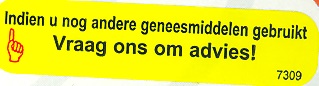 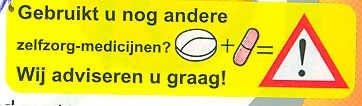 					Ja O		Nee O      4.5.12 Waarschuwingssticker aanwezig product 2:  					Ja O		Nee OVraag 4.6Welk(e) middel(en) worden geadviseerd?@ms: dit zijn NIET producten die worden genoemd in het kader van product- of prijsvergelijking. Noteer hieronder het geadviseerde middel dat niet op voorraad is; dat niet verstrekt kon worden of dat je te duur vond.Vraag 4.7	Indien vraag 4.5 Nee, er heeft geen verstrekking plaatsgevonden, wat was daarvan de reden?Klant wordt naar de (huis)arts verwezen @ms: zie ook vraag 4.16 (‘grenzen van zelfzorg’- hieronder) waar kan worden aangekruist wat de reden voor verwijzing naar de huisarts isNiet-medicamenteuze adviezen (… etc.) hebben de voorkeur / helpen net zo goed of beterHet product was niet op voorraad / klant werd naar de drogist of supermarkt verwezenKlant vindt het geadviseerde product te duur (bv. als er iets wordt aangeraden duurder dan € 10,00) Anders, namelijk: …………………………………………………………….(probeer eerst zoveel mogelijk een van de bovenstaande items aan te kruisen)Vraag 4.8Apotheekmedewerker geeft gebruiksadviezen voor het verstrekte EN/OF	Ja O		Nee Ogeadviseerde middel								Vraag 4.8.1	Indien vraag 4.8 Ja, welke gebruiksadviezen worden gegeven? @ms: bij deze casus is het belangrijk om precies te weten wat er is gezegd over hoe veel / hoe vaak en maximaal.Hoe te gebruiken (hoe zetpil in te brengen; drank onverdund innemen; … etc.)Hoe vaak te gebruiken (3 x daags/4x daags;… etc.)	Hoe veel te gebruiken per keer (1 zetpil/1 tabletje / 5 ml/7,5 ml; … etc.)Wanneer te gebruiken (iedere x uur; voor de nacht/het slapengaan, … etc.)Maximale dosering per dag ((niet meer dan 3 zetpillen van 240 mg per dag/24 uur of 4-6 maal per dag/etmaal 120-180 mg in tablet of drankvorm)Tenminste 6 uur tussen 2 toedieningen (zetpillen)  (of 4 uur bij tabletjes of drank)Hoe lang te gebruiken (tot de pijn over is; 1 week; … etc.)Niet langer dan/maximaal 1 week/7 dagen achtereen gebruiken Anders, namelijk: .……………………………………………………………(probeer eerst zoveel mogelijk een van de bovenstaande items aan te kruisen)Vraag 4.10Apotheekmedewerker legt de werking van het verstrekte / geadviseerde	Ja O		Nee Omiddel en/of product uit									Vraag 4.10.1Indien vraag 4.10 Ja, wat wordt er besproken?Hoe het werkt / wat het doet in het lichaam (bestrijdt de pijn; koortsverlagend; vermindert de zwelling van het slijmvlies etc.)Wanneer het begint te werken, het effect merkbaar wordt (direct; 30 minuten; 1 uur; maar ook: het duurt even voordat het werkt; ...) Hoe lang de werking van het middel aanhoudt (4-6 uur; paar uur, etc.)   Anders, namelijk: …………………………………………………………….(probeer eerst zoveel mogelijk een van de bovenstaande items aan te kruisen)Vraag 4.11Apotheekmedewerker bespreekt de belangrijkste/mogelijke bijwerkingen 	Ja O  		Nee O@ms: met informatie over bijwerkingen wordt hier bedoeld: welke bijwerkingen er kunnen zijn. Ook als er wordt gezegd dat er geen of nauwelijks bijwerkingen zijn, hieronder aankruisen Geeft aan dat er geen of nauwelijks bijwerkingen zijn(nb: dit is iets anders dan het niet bespreken)Andere genoemde bijwerkingen, namelijk: ……………………………….(probeer eerst zoveel mogelijk een van de bovenstaande items aan te kruisen)Vraag 4.12	Apotheekmedewerker bespreekt mogelijke wisselwerkingen / interacties	Ja O		Nee Ovan het verstrekte middel met andere medicijnen die de klant eventueel gebruikt of kan gaan gebruikenGeeft aan dat het verstrekte of geadviseerde wisselwerkingen / interacties kan hebben met medicijnen @ms: indien van toepassing: bij vraag 4.15A noteren wat er over gezegd isGeeft aan dat er geen wisselwerkingen/interacties zijn (bijv. ‘kan samen met andere medicijnen als u die zou gaan gebruiken’. nb. dit is iets anders dan het niet bespreken)Anders, namelijk: …………………………………………………………….(probeer eerst zoveel mogelijk een van de bovenstaande items aan te kruisen)Vraag 4.13												Apotheekmedewerker bespreekt de invloed op het reactievermogen en/of 	Ja O		Nee Ode rijvaardigheidGeeft aan dat het verstrekte of geadviseerde middel invloed kan hebben op het reactievermogen en/of de rijvaardigheid@ms: Ik kan zo snel niet bedenken hoe dat zou werken, maar indien van toepassing: bij vraag 4.15A noteren wat er over gezegd isZegt dat er geen invloed op het reactievermogen en/of de rijvaardigheid is (nb. dit is iets anders dan het niet bespreken!)Anders, namelijk: …………………………………………………………….(probeer eerst zoveel mogelijk een van de bovenstaande items aan te kruisen)Vraag 4.14Apotheekmedewerker geeft overige ‘uitgifte-informatie’				Ja O		Nee OVraag 4.14.1Indien vraag 4.14 Ja, welke informatie wordt er gegeven? Niet samen met andere paracetamol-bevattende pijnstillers gebruikenInformatie over hulpstoffen / niet-werkzame bestanddelen (zoals conserveermiddelen en andere hulpstoffen. Bijv: bevat suiker); ... etc.) Informatie over bewaren/houdbaarheid (bij kamertemperatuur/onder de 25 ºC /30 ºC bewaren; niet in de vriezer/koelkast; na openen x weken/maanden/jaren houdbaar; etc.)Verstrekte middel is 1e keus / meest verkochte/geadviseerde middel / wordt (ook) door de (huis)arts voorgeschreven / kan samen met (de meeste) andere medicijnen / wordt het best verdragen / geeft de minste bijwerkingen / goede verhalen over gehoord / goede ervaringen mee opgedaan Anders, namelijk: …………………………………………………………………..(probeer eerst zoveel mogelijk een van de bovenstaande items aan te kruisen)Vraag 4.15Apotheekmedewerker geeft aan dat de klant in de bijsluiter(/op de verpakking)	Ja O		Nee Obelangrijke zaken nog een keer kan nalezen.Vraag 4.16Apotheekmedewerker bespreekt de grenzen van zelfzorg / geeft aan		Ja O		Nee Owanneer de klant naar de huisarts moet gaan / wat te doen als de		klachten ondanks de adviezen niet verminderen of overgaan @ms: als de klant wordt aangeraden om nu / direct naar de huisarts te gaan: ook aankruisen bij vraag 4.7Vraag 4.16.1Indien vraag 4.16 Ja, welk advies / welke adviezen worden gegeven?algemeenAls de oorpijn erger wordt of bij drukpijn achter het oorAls het kindje slecht drinkt (minder dan de helft van wat het normaal drinkt) of weinig plastAls de oorpijn en/of koorts na 3 dagen nog niet MINDER wordenAls het kindje langer dan 5 dagen koorts heeft Andere periode: …………………………………… (invullen)Bij een of meerdere alarmsymptomen: kindje is ernstig ziek is/gaat snel achteruit gaat; als het suf wordt; het benauwd krijgt; piepend ademhaalt; ontroostbaar huilt; bleek/grauw gaat zien; blauwe lippen krijgt; als u het niet vertrouwt /zich ongerust maaktbij loopoor (mocht dat ontstaan)Als een loopoor na 1 week niet over is1 week nadat het oor weer droog isSowieso / altijd naar de huisarts met oorpijn en/of koortsAnders, namelijk: ……………………………………………………………(probeer eerst zoveel mogelijk een van de bovenstaande items aan te kruisen)Vraag 4.17Apotheekmedewerker handelt het adviesgesprek zelf af, zonder direct 	 	Ja O		Nee Odoor te verwijzen naar de huisarts (en voorkomt hiermee onnodige zorgkosten)AFSLUITINGDe apotheker en patiënt bevestigen het besproken beleid. Gegevens vastleggen in het patiëntendossier en vervolgafspraak maken (hoofdstuk 3 / paragraaf 3.3 en Noot 11 van de richtlijn)Vraag 5.1Apotheekmedewerker vat bij afsluiting van het gesprek de gegeven 		Ja O		Nee O	informatie samen			 					Vraag 5.2Medewerker vraagt (expliciet) of alles duidelijk is/of alles begrepen is		Ja O		Nee O/ of de klant nog vragen heeft	 Vraag 5.2.1Indien vraag 5.2 Ja: hoe werd dat gevraagd?Met een open vraag, (bijv. ‘welke vragen heeft u nog?’ wat wilt u verder nog weten?; …etc.)Met een gesloten vraag (= vraag waar het antwoord alleen ‘ja’, of ‘nee’ op kan zijn), (bijv. ‘heeft u (verder) nog vragen?’ of ‘is alles duidelijk?’)Vraag 5.3Apotheekmedewerker geeft schriftelijke informatie mee of verwijst naar een 	Ja O		Nee Ofolder / andere schriftelijke informatie of naar een website / internet / app over het verstrekte / geadviseerde middel of het onderwerp van de casus, andersdan de fabrieksbijsluiter. (algemene folders of magazines van de apotheek(keten) vallen hier NIET onder)	Vraag 5.3.1Indien vraag 5.3 Ja, om welk materiaal gaat het?Schriftelijk materiaalKNMP Publieksfolder(naam / titel invullen)………………………………………………………………………………………………………………….Servicewijzer (naam / titel invullen) ………………………………………………………………………………………………………………….Folder van eigen apotheek of andere keten (naam / titel invullen) ………………………………………………………………………………………………………………….Folder) / flyer van een fabrikant (naam / titel invullen) ………………………………………………………………………………………………………………….Print van een website (bijv. apotheek.nl of thuisarts.nl)Middenoorontsteking  – Apotheek.nlMijn kind heeft oorpijn – Thuisarts.nlMijn kind heeft koorts – Thuisarts.nlMijn kind heeft een loopoor – Thuisarts.nlStoplichtenboekje ‘Mijn kind heeft koorts’BENU - OorpijnMedewerker wil een folder meegeven, maar die is niet aanwezig, wordt niet gevonden  Websites of appsApotheek.nl: MiddenoorontstekingOorpijn………………..Webapp Apotheek.nl (@ms: deze is in de plaats gekomen van de ‘Appotheek’ app)Thuisarts.nl: Mijn kind heeft oorpijn – Thuisarts.nlMijn kind heeft koorts – Thuisarts.nlMijn kind heeft een loopoor – Thuisarts.nlStoplichtenboekje ‘Mijn kind heeft koorts’Website van de eigen apotheek of de keten waarbij de apotheek is aangesloten (Serviceapotheek, BENU, Alphega, Boots, Medsen, Thio Pharma; VAL; ZGA  etc.)Website of app van een fabrikant van een product …………………………………………................................................	(naam / titel invullen)Apotheekmedewerker verwijst naar schriftelijke info of een website ZONDER voorbeelden te noemen (bijvoorbeeld dat er op internet ook van alles over te vinden is / dat er in de apotheek folders zijn etc., zonder dat er een specifieke website of folder wordt genoemd)Anders, namelijk …………………………………………………………….(probeer eerst zoveel mogelijk een van de bovenstaande items aan te kruisen)Vraag 5.4Apotheekmedewerker geeft de mogelijkheid aan om te bellen of (nogmaals)	Ja O		Nee Olangs te komen bij vragen of blijvende klachten (‘want er zijn (eventueel) 	alternatieven’)LOGISTIEK Terhandstelling en bespreking (administratief) vervolg; gebruik hulpmiddelenVraag 6.1Op welk moment wordt het medicijn/het product gepakt?Direct aan het begin	In de loop van het consultAan het eindNiet van toepassing Anders, namelijk: …………………………………………………………….(probeer eerst zoveel mogelijk een van de bovenstaande items aan te kruisen)Vraag 6.2	Het consult en de terhandstelling (overhandiging van het medicijn/product)	Ja O		Nee Owerden door dezelfde apotheekmedewerker gedaan / afgehandeld			Vraag 6.3Apotheekmedewerker gebruikt (schriftelijke, computer-, verpakkings-)		Ja O		Nee ●hulpmiddelen als leidraad bij het voeren van het consultgesprek					Vraag 6.3.1Indien vraag 6.3 Ja, wat wordt er gebruikt?Computer /website (van eigen apotheek(keten); apotheek.nl; thuisarts.nl; servicewijzer, etc.)Medewerker kijkt zelf in de computerLaat de patiënt / klant meekijken naar tekstLaat een filmpje / animatie zien(Meegegeven) Folder(s) / schriftelijk materiaal / VI … Verpakking(en) / bijsluiter(s)/gebruiksaanwijzing(en) van een product	Anders, namelijk ……………………………………………………………. (probeer eerst zoveel mogelijk één van de bovenstaande items aan te kruisen)WACHT- & ADVIESTIJDVraag 7.1Begintijd bezoek	11	uur	16     minutenVraag 7.2Eindtijd bezoek		11	uur	22     minutenVraag 7.3Wachttijd (aantal minuten voordat men wordt geholpen, afronden op hele minuten)0      minutenVraag 7.4Adviestijd (aantal minuten dat het gesprek met de medewerker in beslag neemt, hele minuten)						6      minutenVraag 7.5Aantal patiënten / klanten bij binnenkomst		1	patiënten/klantenVraag 7.6Aantal patiënten / klanten bij vertrek			1	patiënten/klantenKWALITATIEF VERSLAGVraag 8.1Beschikt de apotheek over een nummerapparaat waarop gekozen 		Ja ●		Nee Okan worden voor middelen met of zonder recept of afhaalcode?			Vraag 8.1.1Indien vraag 8.1 Ja, functioneerde dit systeem ook daadwerkelijk? 		Ja ●		Nee O(kon u inderdaad kiezen voor de optie ‘met recept’ of ‘zonder recept’ of ‘afhaalcode’ en werd u daarvoor ook ‘anders’ geholpen?)Vraag 8.2Hoe verliep het bezoek/de afhandelingComputer doet het niet / computerstoringApotheekmedewerker had hulp nodig bij de computer PrinterproblemenPIN-apparaat stuk / buiten werkingNummerapparaat stuk / buiten werkingParkeerproblemenLange wachttijd Onwennigheid met of door coronavoorzieningen (lastig te verstaan/dingen te zien i.v.m. schermen; grotere afstand; …etc.)Geen bijzonderhedenAndere opvallende zaken (max. 3 à 4 regels, neutraal / opbouwend formuleren / geen oordelen)………………………………………………………………………………………………………………De kassa was niet goed afgesloten, zodat ze dacht dat ik meneer Mulder was. De medewerker deed haar bril met spatscherm af om beter verstaanbaar te zijn.………………………………………………………………………………………………………………………………………………………Opmerking openingstijden : Overige opmerkingen : apotheken bezoeken tot 17.30 uur! Noteer in ‘telegramstijl’ alle gestelde analyse zorgvragen /  WHAM-vragen:4.9   Noteer alle gebruiksadviezen: (verplicht veld!)4.15A Noteer alle uitgifte-informatie: (verplicht veld!)